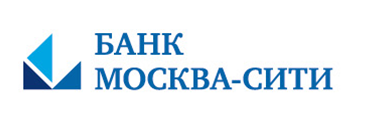 ПАМЯТКА ЗАЕМЩИКА ПО ПОГАШЕНИЮ КРЕДИТАПлатежи в счет погашения задолженности по кредиту, уплате начисляемых Банком процентов и комиссий необходимо осуществлять СВОЕВРЕМЕННО И В ПОЛНОМ ОБЪЕМЕ. Несвоевременное внесение денежных средств, а также внесение денежных средств в счет погашения кредита не в полном объеме влечет за собой образование ПРОСРОЧЕННОЙ ЗАДОЛЖЕННОСТИ, которая в свою очередь может привести к формированию ОТРИЦАТЕЛЬНОЙ КРЕДИТНОЙ ИСТОРИИ, и как следствие повлечь за собой отказы в выдаче кредитов.В случае нарушения Вами срока (ов) возврата кредита и / или уплаты процентов за пользование кредитом, предусмотренных кредитным договором, а также внесения денежных средств не в полном объеме, Банк имеет право начислить Вам неустойку в размере 20 (Двадцать) процентов годовых от суммы просроченной задолженности за период, начиная с даты, следующей за датой возникновения просроченной задолженности, до даты ее погашения включительно.Во избежание начисления штрафов просим Вас осуществлять внесение денежных средств в счет погашения задолженности по кредитному договору на Ваш счет (далее – платеж) ЗАБЛАГОВРЕМЕННО, за 3-4 рабочих дня до наступления плановой даты платежа с учетом суммы комиссии за совершение операции, а при перечислении денежных средств через другие кредитные организации или через отделения ФГУП «Почта России», за 5-7 рабочих дней до наступления плановой даты платежа с учетом суммы комиссии за совершение операции.Обращаем внимание на то, что размер ПОСЛЕДНЕГО ПЛАТЕЖА может отличаться от платежа, указанного в графике платежей, для его уточнения необходимо позвонить в одно из подразделений Банка, расположенных по адресам:- г. Москва, 2-й Кожевнический переулок дом 7, тел. +7 (495) 981-8501;- г. Москва, ул. Покровка дом 45, строение 1, тел. +7 (495) 981-8430.Возможно осуществление ПОЛНОГО или ЧАСТИЧНОГО ДОСРОЧНОГО ПОГАШЕНИЯ КРЕДИТА без уплаты комиссий. Для этого Вам необходимо не позднее, чем за 1 (один) рабочий день до планируемой даты досрочного погашения предоставить в один из офисов Банка письменное заявление о намерении досрочно исполнить обязательства по Договору.ЕСЛИ ДЛЯ ПОГАШЕНИЯ КРЕДИТА ВЫ ВНОСИТЕ СУММУ В ВАЛЮТЕ, ОТЛИЧНОЙ ОТ ВАЛЮТЫ КРЕДИТА, то необходимо учитывать, что Банк произведет конверсионную операцию по своему внутреннему курсу, установленному в Банке на дату совершения операции.Производить платежи по погашению задолженности БЕЗ УПЛАТЫ КОМИССИИ Вы можете:в кассах подразделений Банка;в банкоматах с функцией приема наличных и пунктах выдачи наличных Банка.Погашение ежемесячных платежей по кредитам возможно ТРЕТЬИМИ ЛИЦАМИ в подразделениях Банка:по кредитам, выданным в рублях РФ – без оформления доверенности. Лицу, вносящему денежные средства, необходимо при себе иметь оригинал паспорта, а также реквизиты счета для погашения кредита;по кредитам в иностранной валюте, только при наличии доверенности по форме Банка или заверенной у нотариуса.Банк предоставляет бесплатную услугу по автоматическому информированию о предстоящих платежах по кредитам путем направления уведомлений на адрес электронной почты и / или SMS-сообщений. Рекомендуем своевременно сообщать Банку об изменении Ваших контактных данных. В случае образования просроченной задолженности дополнительно будет производиться информирование на домашний или мобильный телефон.	/  	(дата, подпись)                                                            (расшифровка)